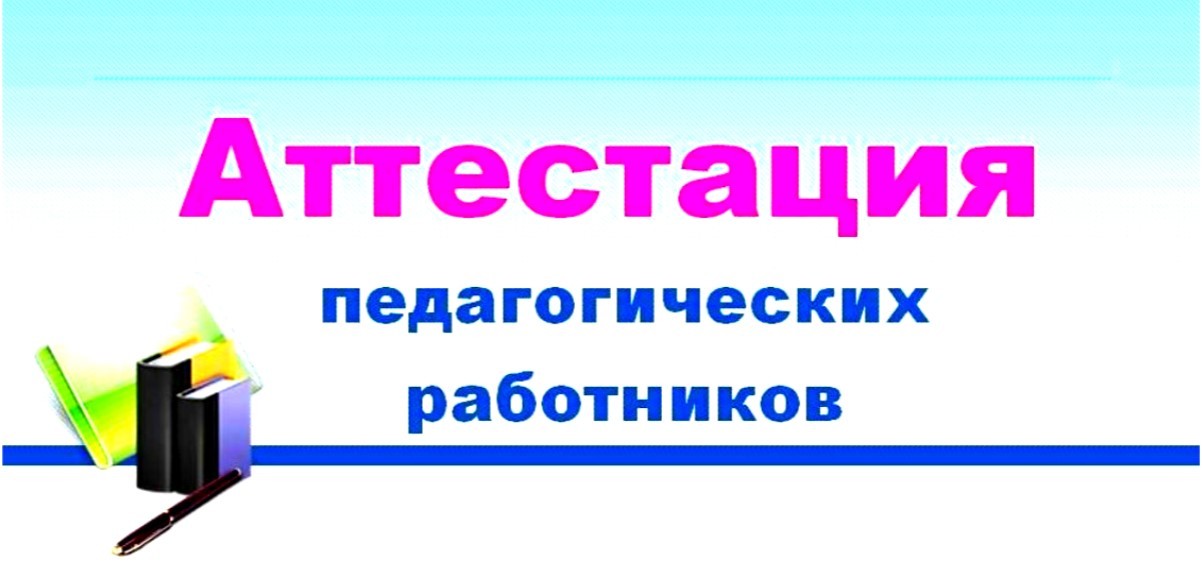 Уважаемые коллеги, пожалуйста, обратите внимание на некоторые  изменения в заявлении и расположении документов в аттестационной папке.(Изменения произошли  в марте 2020 года). В  аттестационную комиссиюМинистерства образованияНовосибирской областиот _______________________________________________________________ (фамилия, имя, отчество (последнее – при                           наличии)_________________________________________________________________ (должность, место работы полностью)ЗАЯВЛЕНИЕПрошу аттестовать меня в 20___ году на _________ квалификационную категорию по должности (должностям) _____________________________В  настоящее  время  имею  _________  квалификационную  категорию, срок ее действия до _____________ либо (квалификационной категории не имею).Сообщаю о себе следующие сведения:образование (когда и какое образовательное учреждение профессионального образования окончил, полученная специальность и квалификация) _______________________________________________________________стаж  педагогической  работы  (по  специальности) _______ лет, в данной должности _______ лет; в данном учреждении _______ лет.Имею следующие награды, звания, ученую степень, ученое звание _________________________________________________________________Аттестацию на заседании аттестационной комиссии прошу провести в моем присутствии (без моего присутствия) (нужное подчеркнуть).С порядком аттестации педагогических работников государственных и муниципальных образовательных учреждений ознакомлен(а).В соответствии с п. 1 ст. 9 Федерального закона от 27.07.2006 № 152-ФЗ «О персональных данных» согласен (согласна) на осуществление любых действий (операций), в том числе получение, обработку, хранение, в отношении моих персональных данных, необходимых для проведения аттестации.Информацию (сведения) о результатах профессиональной деятельности (не) предоставляю (нужное подчеркнуть).«____» __________ 20___ г.                   Подпись _________________Телефон дом. ______________, сл. ______________	эл.почта______________Расположение документов( с марта 2020 г.)ЗАЯВЛЕНИЕ.Паспорт (первая страница, копия).Лицензия ОУ (копия).Документ об образовании (копия).Сведения о предыдущей аттестации (копия).Подтверждение должности  (справка с места работы или копия трудовой книжки.) ПРИЛОЖЕНИЕ К ЗАЯВЛЕНИЮ (все пункты должны быть прописаны на любую категорию).Документы, подтверждающие результаты педагогической деятельности (пронумерованы соответственно пунктам приложения к заявлению и заверены руководителем ОУ).Все копии заверяются подписью руководителя ОУ и печатью.